System 7 fue la primera versión del sistema operativo Mac que requiere un ordenador Macintosh equipado con un disco duro , ya que era demasiado grande para trabajar cómodamente desde un disquete . También fue el primer sistema operativo de Apple estará disponible en CD, aunque se lo envíen en un conjunto de 15 disquetes inicialmente. System 7 en sí no viene incluido con los paquetes de software más importantes, pero recién comprados Macintosh computadoras fueron agrupados a menudo con software como HyperCard , Al Facilidad y Práctica del ratón . System 7 es una versión de Mac OS, el sistema operativo de los ordenadores personales Macintosh introducido el 13 de mayo de1991. , y fue el principal sistema operativo de los Mac hasta ser sustituido por Mac OS 8 en 1997. Las características añadidas al System 7 incluyeron Multitarea cooperativa, memoria virtual, compartir archivos personales, QuickTime, QuickDraw 3D y una interfaz gráfica mejorada. Hoy en día todavía es utilizado por un pequeño número de usuarios Macintosh que utilizan equipos basados en Microprocesadores Motorola de la familia 68000.Téngase en cuenta que "System 7" es usado como un término genérico para referirse a todas sus versiones. Con el lanzamiento de la versión 7.6 en 1997, Apple cambió oficialmente el nombre del sistema operativo a Mac OS, un nombre que apareció por primera vez en el System 7.5.1. System 7 fue desarrollado para procesadores Motorola 68k pero fue portado a PowerPC, cuando Apple adoptó el uso del nuevo procesador.SERVICIOSLos servicios básicos instalados por defecto con el sistema 7 incluido Teach Text (reemplazado por el más flexible Simple Text en versiones posteriores) para tareas básicas de edición de texto y de lectura readme documentos. También está disponible en la sección "Herramientas de disco" adicionales de disco son de Primera Ayuda para reparación de disco y Apple HD SC Setup para inicializar y crear particiones en los discos.VERSIONESLas versiones posteriores de System 7, específicamente el sistema 7.5 y Mac OS 7.6, viene con un dedicado "Utilities" carpeta y "Apple Extras" carpeta incluyendo: Apple Script , Disk Copy , Quick Draw GX Extras y QuickTime Movie Player. Más extras opcionales y utilidades podrían instalarse manualmente desde el CD del sistema.CARACTERISTICASMultitarea cooperativa nativa. En System 6, esta prestación es opcional mediante el MultiFinder.La papelera es ahora un directorio formal, con lo que los ficheros no se borran al reiniciar el equipo.Facilidad para compartir archivos entre usuarios en red AppleTalk, proveía de una comunicación más estable y común para otros equipos.Alias. Un alias es un pequeño fichero que representa otro objeto en el sistema de archivos. El alias típico es pequeño, entre 1 y 5 KB. Actúa como un redirector a otro objeto como un documento, un ejecutable, un directorio, un disco duro, un fichero o volumen de red, una unidad removible o una impresora. Al hacer Doble clic en ella, el sistema se comporta como si se hubiera hecho en el archivo original. Además, si se elige un fichero de alias desde un cuadro de diálogo de apertura, se abre el fichero original. A diferencia del mecanismo basado en trayectoria de Windows 95, el alias también almacena una referencia a la entrada del fichero en el catálogo del sistema, por lo que continúa funcionando si el fichero se mueve o es renombrado. Un alias puede describirse como una fusión entre un enlace duro y un enlace simbólico de los sistemas operativos tipo Unix (como el Mac OS X).Las Extensiones del sistema (pequeños ficheros de código INIT que amplían la funcionalidad del sistema) fueron mejoradas recolocándolas en su propio directorio, en lugar de estar en el raíz del System Folder (nombre de la carpeta del sistema operativo en los Mac) como en versiones anteriores. Además se permite al usuario inhabilitarlas manteniendo pulsada la tecla "Shift" durante el arranque. Versiones posteriores de System 7 incorporan el Extensions Manager (manejador de extensiones), que simplificaba el proceso de habilitar/inhabilitar cada extensión individualmente. Las extensiones eran a menudo una fuente de inestabilidad y estos cambios hicieron la resolución de conflictos más amigable y asistida.El accesorio del escritorio Panel de control se convierte en la carpeta Paneles de control (Control Panels en la versión en inglés, situada en el System Folder y accesible al usuario mediante un alias del menú Apple). Los paneles de control en sí mismos se convierten en archivos separados, almacenados dentro de este directorio.El Menú Apple (que antes mostraba sólo los accesorios de escritorio recopilados de los recursos DRVR del fichero/maletín System) ahora lista el contenido del directorio Items Menú Apple (Apple Menú Ítems) incluyendo alias. Los accesorios de escritorio, diseñados originalmente para proporcional una pesada multitarea, no son ya necesarios al existir verdadera multitarea de forma nativa. su tecnología es desaprobada, y System 7 los trata igual que a otras aplicaciones. Los accesorios del escritorio ahora se ejecutan en su propio proceso en lugar de pedir prestado al proceso de la aplicación anfitrión.El menú de Aplicaciones, una lista de las aplicaciones en ejecución, antes situada al final del menú Apple debajo de MultiFinder, disponen ahora de su propio menú, a la derecha. Además se introduce la tecnología Ocultar/Mostrar, permitiendo al usuario ocultar aplicaciones de la vista mientras que todavía siguen ejecutándose.Globo de Ayuda (Balloon Help), un accesorio de identificación del sistema similar a los tooltips.AppleScript, un lenguaje de script para automatizar tareas. Aunque es bastante complejo para que los programadores de aplicaciones lo soporten, es muy popular entre usuarios, y hoy en día existe una versión actualizada como parte de Mac OS X.AppleEvents. Dan soporte a AppleScript con un nuevo modelo de eventos de alto nivel que ser enviados a las aplicaciones, junto con ayuda para que funcione también sobre red AppleTalk.QuickDraw de 32 bits, soportando las imágenes denominadas de color verdadero ("true color"), se incluye como estándar; anteriormente estaba disponible como una extensión del sistema. QuickDraw se utiliza en Mac OS para un dibujo rápido en pantalla.Publish and Subscribe (Publicar y suscribir). Esta característica permite que datoss publicados por una aplicación sean importados (suscritos) por otra y que los datos sean actualizados dinámicamente. Los programadores se quejaron de que el API era poco manejable, y relativamente pocas aplicaciones terminaron por soportarlo.Memoria virtual. Esta tecnología, ya en uso en otros equipos, permite usar parte del disco duro como si fuera RAM física, volcando las partes de memoria no en uso en ese momento y recuperándolas cuando es necesarioFuentes vectoriales TrueType. Hasta ese momento todas las fuentes del Macintosh eran Bitmap, o un conjunto de fuentes de pantalla bitmap emparejadas con fuentes vectoriales PostScript para la impresora. TrueType ofrece por primera vez un solo formato de fuente que aparecía igual en pantalla y en papel. Esta tecnología fue reconocida tan importante como para lanzar una extensión TrueType para el System 6 también fue lanzada, junto con un motor actualizado del accesorio del escritorio Font/DA Mover capaz de instalar la nueva clase de fuentes en el fichero System del System 6.SOFTWARESystem 7 fue la primera versión de Mac OS que requería un disco duro por el amplio tamaño de los archivos instalados que no cabían en un disquete de 1.44 MB.Versiones posteriores del System 7, específicamente System 7.5 y 7.6, vienen con un directorio de utilidades que traían unos extras como AppleScript, Disk Copy, QuickDraw GX Extras y QuickTime Movie Player, además de otras aplicaciones que podían ser instaladas posteriormente, de manera manual.Requisitos1. Un Mac con procesador Intel. Algunos modelos no son compatibles según Apple aunque más bien habría que aunque pueden funcionar la compañía no promete nada.
2. Asegúrate de tener tu Mac al día instalando todas las actualizaciones de software (Menú de Apple / Actualización de software). Hacer una copia de seguridad de tus archivos en otro disco duro mediante Time Machine también es una buena idea.
3. Ten a mano el DVD de instalación de Windows 7 y el de Mac OS X Leopard/Snow Leopard.
4. Necesitarás al menos 10 GB libres en disco duro en el Mac.
5. Entre una y cinco horas libres hasta que la instalación termine (Windows 7 es una tortuga en este sentido).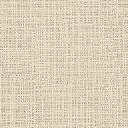 